Deceduta Hajra Ćatić, Presidente dell'Associazione "Donne di Srebrenica"
Hajra Ćatić, presidente dell'Associazione "Donne di Srebrenica" e madre che non è mai riuscita a trovare i resti del figlio Nihad, è morta oggi a Sarajevo.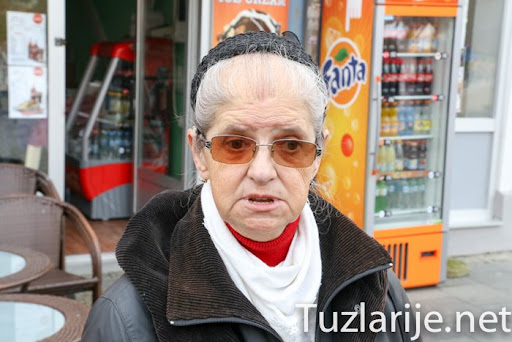 
Nei giorni scorsi Hajra è stata ricoverata all'ospedale generale Abdulah Nakaš di Sarajevo a causa del peggioramento delle sue condizioni di salute.

Il suo destino era in gran parte legato alla storia del ritrovamento dei resti di suo figlio Nihad, giornalista di guerra conosciuto con il soprannome di Nino.

Dopo il 1995, Ćatić ha continuato la sua lotta, ma anche la lotta di molte madri di Srebrenica, attraverso il suo lavoro in numerose associazioni, tra cui "Madri di Srebrenica" e "Donne di Srebrenica".